АДМИНИСТРАЦИЯ РЕПЬЕВСКОГО СЕЛЬСКОГО ПОСЕЛЕНИЯ РЕПЬЕВСКОГО МУНИЦИПАЛЬНОГО РАЙОНА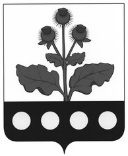 ВОРОНЕЖСКОЙ ОБЛАСТИПОСТАНОВЛЕНИЕ«22» октября 2018 г. № 75             с. РепьевкаВ соответствии с Федеральным законом от 25 декабря 2008 г. N 273-ФЗ «О противодействии коррупции», рассмотрев протест прокурора от 15.10.2018 №2-1-2018/1254, администрация Репьевского сельского поселения Репьевского муниципального района Воронежской области постановляет:1. Внести в постановление администрации Репьевского сельского поселения Репьевского муниципального района от 20.09.2011 № 155 «О комиссии по соблюдению требований к служебному поведению муниципальных служащих и урегулированию конфликта интересов» (далее – Постановление) следующие изменения:1.1. В абзаце втором пункта «б» части 11 Приложения №2 к Постановлению слова «отдельные функции по управлению этими организациями входили в его должностные (служебные) обязанности муниципального служащего» заменить словами «отдельные функции по муниципальному управлению этой организацией входили в его должностные (служебные) обязанности»;1.2. Пункт «б» части 11 Приложения №2 к Постановлению дополнить четвертым абзацем следующего содержания:« уведомление муниципального служащего о возникновении личной заинтересованности при исполнении должностных обязанностей, которая приводит или может привести к конфликту интересов.»;1.3. В абзаце первом части 18 Приложения №2 к Постановлению слова «в абзаце четвертом» заменить словами «в абзаце втором»;1.4. В абзаце первом части 19 Приложения №2 к Постановлению слова «в абзаце втором» заменить словами «в абзаце третьем»1.5. Дополнить Приложение №2 к Постановлению частью 19.1 следующего содержания:« 19.1. По итогам рассмотрения вопроса, указанного в абзаце четвертом подпункта «б» пункта 11 настоящего Положения, комиссия принимает одно из следующих решений:а) признать, что при исполнении муниципальным служащим должностных обязанностей конфликт интересов отсутствует;б) признать, что при исполнении муниципальным служащим должностных обязанностей личная заинтересованность приводит или может привести к конфликту интересов. В этом случае комиссия рекомендует муниципальному служащему и (или) руководителю муниципального органа принять меры по урегулированию конфликта интересов или по недопущению его возникновения;в) признать, что муниципальный служащий не соблюдал требования об урегулировании конфликта интересов. В этом случае комиссия рекомендует руководителю муниципального органа применить к муниципальному служащему конкретную меру ответственности.».2. Настоящее постановление вступает в силу после официального обнародования.3. Контроль за выполнением настоящего постановления оставляю за собой.О внесении изменений в постановление администрации от 20.09.2011 № 155 «О комиссии по соблюдению требований к служебному поведению муниципальных служащих и урегулированию конфликта интересов»Глава сельского поселения                                               Г.В. Сидельников